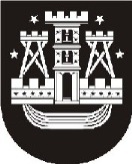 KLAIPĖDOS MIESTO SAVIVALDYBĖS MERASPOTVARKISDĖL KLAIPĖDOS MIESTO SAVIVALDYBĖS TARYBOS POSĖDŽIO SUŠAUKIMO2021 m. lapkričio 18 d. Nr. M-73KlaipėdaVadovaudamasis Lietuvos Respublikos vietos savivaldos įstatymo 13 straipsnio 4 ir 111 dalimis, 20 straipsnio 2 dalies 1 punktu ir atsižvelgdamas į Lietuvos Respublikos Vyriausybės 2020 m. vasario 26 d. nutarimą Nr. 152 „Dėl valstybės lygio ekstremaliosios situacijos paskelbimo“,šaukiu 2021 m. lapkričio 25–26 d. 9.00 val. 32-ąjį Klaipėdos miesto savivaldybės tarybos posėdį. Posėdis vyks nuotoliniu būdu realiuoju laiku elektroninių ryšių priemonėmis.Darbotvarkė:1. Dėl Klaipėdos miesto savivaldybės tarybos 2021 m. vasario 25 d. sprendimo Nr. T2-24 „Dėl Klaipėdos miesto savivaldybės 2021–2023 metų strateginio veiklos plano patvirtinimo“ pakeitimo. Pranešėja S. Kačerauskaitė.2. Dėl Klaipėdos miesto savivaldybės tarybos 2021 m. vasario 25 d. sprendimo Nr. T2-23 „Dėl Klaipėdos miesto savivaldybės 2021 metų biudžeto patvirtinimo“ pakeitimo. Pranešėja K. Petraitienė.3. Dėl Klaipėdos miesto savivaldybės biudžeto apyvartinių lėšų naudojimo tvarkos aprašo patvirtinimo. Pranešėja K. Petraitienė.4. Dėl asmenų, remiančių reprezentacines Klaipėdos miesto sporto komandas, 2021 metų prašymų mokesčių lengvatoms gauti pateikimo termino pratęsimo. Pranešėja K. Petraitienė.5. Dėl UAB „Ferteksos transportas“ atleidimo nuo žemės nuomos mokesčio mokėjimo. Pranešėja K. Petraitienė.6. Dėl atleidimo nuo nekilnojamojo turto ir valstybinės žemės nuomos mokesčių mokėjimo. Pranešėja K. Petraitienė.7. Dėl Klaipėdos miesto garbės piliečio vardo suteikimo. Pranešėja E. Deltuvaitė.8. Dėl Klaipėdos miesto savivaldybės tarybos 2021 m. sausio 28 d. sprendimo Nr. T2-4 „Dėl Klaipėdos miesto savivaldybės biudžetinių įstaigų vadovų darbo apmokėjimo sistemos aprašo patvirtinimo“ pakeitimo. Pranešėja I. Gelžinytė-Litinskienė.9. Dėl dengto futbolo maniežo Klaipėdos Pempininkų mikrorajone planavimo ir projektavimo. Pranešėjas R. Zulcas.10. Dėl draudimo naudoti civilines pirotechnikos priemones. Pranešėjas M. Poimanskis.11. Dėl Mokinių vežiojimo organizavimo ir važiavimo išlaidų kompensavimo tvarkos aprašo patvirtinimo. Pranešėja L. Prižgintienė.12. Dėl Klaipėdos miesto savivaldybės tarybos 2006 m. sausio 26 d. sprendimo Nr. T2-20 „Dėl pritarimo Klaipėdos „Vyturio“ vidurinėje mokykloje ir Klaipėdos Vydūno vidurinėje mokykloje vykdomoms neformaliojo meninio ugdymo programoms“ pripažinimo netekusiu galios. Pranešėja L. Prižgintienė.13. Dėl Klaipėdos Prano Mašioto progimnazijos nuostatų patvirtinimo. Pranešėja L. Prižgintienė.14. Dėl Klaipėdos „Santarvės“ progimnazijos nuostatų patvirtinimo. Pranešėja L. Prižgintienė.15. Dėl Klaipėdos Liudviko Stulpino progimnazijos nuostatų patvirtinimo. Pranešėja L. Prižgintienė.16. Dėl Klaipėdos Vitės progimnazijos nuostatų patvirtinimo. Pranešėja L. Prižgintienė.17. Dėl Klaipėdos „Verdenės“ progimnazijos nuostatų patvirtinimo. Pranešėja L. Prižgintienė.18. Dėl Klaipėdos „Saulėtekio“ progimnazijos nuostatų patvirtinimo. Pranešėja L. Prižgintienė.19. Dėl Klaipėdos „Smeltės“ progimnazijos nuostatų patvirtinimo. Pranešėja L. Prižgintienė.20. Dėl Klaipėdos „Pajūrio“ progimnazijos nuostatų patvirtinimo. Pranešėja L. Prižgintienė.21. Dėl Klaipėdos Gedminų progimnazijos nuostatų patvirtinimo. Pranešėja L. Prižgintienė.22. Dėl Klaipėdos Vytauto Didžiojo gimnazijos nuostatų patvirtinimo. Pranešėja L. Prižgintienė.23. Dėl Klaipėdos Baltijos gimnazijos nuostatų patvirtinimo. Pranešėja L. Prižgintienė.24. Dėl Klaipėdos suaugusiųjų gimnazijos nuostatų patvirtinimo. Pranešėja L. Prižgintienė.25. Dėl Klaipėdos jūrų kadetų mokyklos nuostatų patvirtinimo. Pranešėja L. Prižgintienė.26. Dėl Paskatos organizuoti konferencinio turizmo renginius Klaipėdos miesto savivaldybėje administravimo tvarkos aprašo patvirtinimo. Pranešėja R. Švelniūtė.27. Dėl Paskatos naujų darbo vietų kūrimui Klaipėdos miesto savivaldybėje administravimo tvarkos aprašo patvirtinimo. Pranešėja R. Švelniūtė.28. Dėl Klaipėdos miesto nevyriausybinių organizacijų tarybos sudėties patvirtinimo. Pranešėja A. Liesytė.29. Dėl Materialinės paramos įstatyme nenumatytais atvejais teikimo tvarkos aprašo patvirtinimo. Pranešėja A. Liesytė.30. Dėl Želdinių kirtimo, kitokio pašalinimo iš augimo vietos ar intensyvaus genėjimo leidimų išdavimo ir prašymų dėl želdinių atkuriamosios vertės kompensacijos dydžio perskaičiavimo nagrinėjimo ir sumokėtos želdinių atkuriamosios vertės kompensacijos grąžinimo tvarkos aprašo patvirtinimo. Pranešėja R. Jievaitienė.31. Dėl atleidimo nuo socialinio būsto nuomos mokesčio mokėjimo. Pranešėja L. Murauskienė.32. Dėl Klaipėdos valstybinio jūrų uosto direkcijos akcijų. Pranešėjas S. Budinas.33. Dėl Klaipėdos miesto savivaldybės turto investavimo, didinant viešosios įstaigos Klaipėdos greitosios medicininės pagalbos stoties dalininko kapitalą. Pranešėjas E. Simokaitis.34. Dėl Klaipėdos miesto savivaldybės turto investavimo, didinant viešosios įstaigos Klaipėdos vaikų ligoninės dalininko kapitalą. Pranešėjas E. Simokaitis.35. Dėl savivaldybės būsto ir neįrengtos pastogės dalių pardavimo. Pranešėjas E. Simokaitis.36. Dėl Klaipėdos miesto savivaldybės tarybos 2012 m. sausio 27 d. sprendimo Nr. T2-30 „Dėl Klaipėdos miesto savivaldybės nuomojamo turto sąrašo patvirtinimo“ pakeitimo. Pranešėjas E. Simokaitis.37. Dėl ilgalaikio ir trumpalaikio turto perėmimo savivaldybės nuosavybėn ir jo perdavimo valdyti, naudoti ir disponuoti juo patikėjimo teise Klaipėdos pedagoginei psichologinei tarnybai. Pranešėjas E. Simokaitis.38. Dėl ilgalaikio ir trumpalaikio turto perėmimo savivaldybės nuosavybėn ir jo perdavimo valdyti, naudoti ir disponuoti juo patikėjimo teise. Pranešėjas E. Simokaitis.39. Dėl kompiuterinės įrangos perėmimo savivaldybės nuosavybėn ir jo perdavimo valdyti, naudoti ir disponuoti patikėjimo teise. Pranešėjas E. Simokaitis.Savivaldybės mero pavaduotojas,pavaduojantis Savivaldybės merąArūnas Barbšys